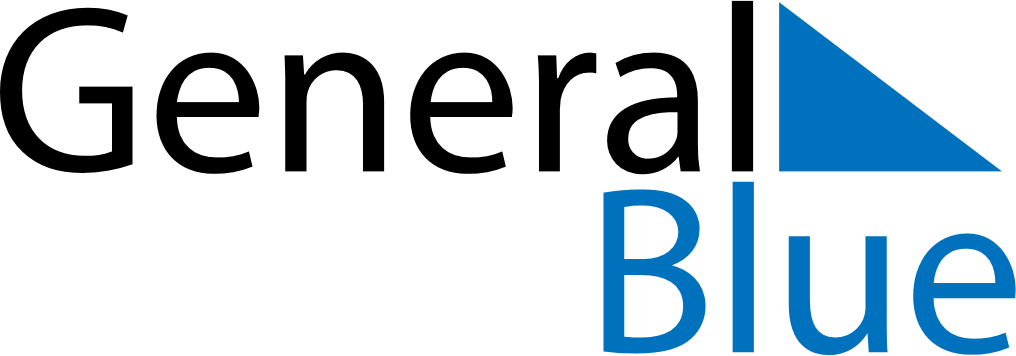 December 2019December 2019December 2019MexicoMexicoMondayTuesdayWednesdayThursdayFridaySaturdaySunday123456789101112131415Day of the Virgin of Guadalupe1617181920212223242526272829Christmas Day3031